This file has been cleaned of potential threats. To view the reconstructed contents, please SCROLL DOWN to next page. If you confirm that the file is coming from a trusted source, you can send the following SHA-256 hash value to your admin for the original file.f1f21b8223d1f94f843d21c447029afc7133c7dbabb285653949fcc4b67a45abپاسخ رفتار مصرفی به نااطمینانی اقتصاد کلان (مطالعه موردی: کشورهای عضو اوپک)	محمد طاهر احمدی شادمهری*، تقی ابراهیمی سالاری**، زینب شعبانی کوشالشاهی***، امیر عباس آجری آیسک****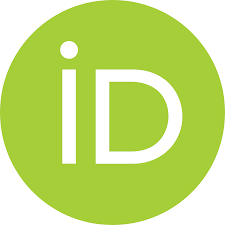 * دانشیار اقتصاد، دانشکده علوم اداری و اقتصادی، دانشگاه فردوسی مشهد، مشهد، ایران (نویسندهی مسئول)** دانشیار اقتصاد، ، دانشکده علوم اداری و اقتصادی، دانشگاه فردوسی مشهد، مشهد، ایران***دانشجوی دکتری اقتصاد، ، دانشکده علوم اداری و اقتصادی، دانشگاه فردوسی مشهد، مشهد، ایران****دانشجوی دکتری اقتصاد، ، دانشکده علوم اداری و اقتصادی، دانشگاه فردوسی مشهد، مشهد، ایرانقدردانی : نویسندگان از نظرات و پیشنهادات ارزشمند داوران که کیفیت این مقاله را بهبود بخشیده اند تشکر و قدردانی مینمایند.تضاد منافع: نویسندگان مقاله اعلام می‏کنند که در انتشار مقاله ارائه شده تضاد منافعی وجود ندارد.منابع مالی: نویسندگان هیچگونه حمایت مالی برای تحقیق، تألیف و انتشار این مقاله دریافت نکردهاند.چکیدهرشد اقتصادی، عوامل مؤثر و چگونگی ارتقای آن همواره یکی از مسائل چالش برانگیز اقتصاد بوده است. در این بین، از ثبات اقتصادی به عنوان یکی از الزامات تحقق رشد اقتصادی پایدار یاد میشود. در مقابل، وجود بیثباتی، موجب تغییر چشماندازها و غیر قابل پیش بینی نمودن نتایج فعالیتهای اقتصادی خواهد شد. نااطمینانی از جمله مفاهیم مرتبط با بیثباتی است. با عنایت به ابعاد وسیع اثرگذاری نااطمینانی، پرداختن به امر تأثیرپذیری متغیرهای کلیدی اقتصاد از مسأله نااطمینانی از اهمیت به سزایی برخوردار است. نظر به اهمیت موضوع، در این پژوهش، تلاش گردید تا تأثیر مستقیم و غیرمستقیم نااطمینانی بر رفتار مصرفی مورد بررسی قرار گیرد. بدین منظور از اطلاعات سری زمانی مخارج مصرفی (به عنوان جایگزین میزان مصرف)، درآمد و حجم پول کشورهای عضو اوپک، در فاصله سالهای 2006 تا 2018، براساس حداکثر اطلاعات در دسترس، استفاده شد. شاخص نااطمینانی اقتصادی نیز به روش MII محاسبه گردید. تمامی متغیرها در فرم لگاریتمی و سرانه در نظر گرفته شدند. همچنین، با توجه به ماهیت الگو و دادههای مورد استفاده، به منظور برآورد، از روش رگرسیون آستانهای پانل (PTR) استفاده گردید. در این الگو، اثر مستقیم نااطمینانی با معرفی شاخص نااطمینانی در معادله، و اثر غیرمستقیم، با بررسی نقش شاخص نااطمینانی در اثرگذاری سایر متغیرهای توضیحی سنجیده شد. همچنین، به منظور بررسی وجود مقدار آستانه برای متغیر نااطمینانی، از آزمون اثر آستانه استفاده گردید. مطابق نتایج این آزمون، وجود یک حد آستانه برای متغیر مذکور به تأیید رسید. نتایج پژوهش حاکی از آن بود که در دورهی مورد بررسی، نااطمینانی، به صورت مستقیم، تأثیر منفی و معنیداری بر مخارج مصرفی در کشورهای عضو اوپک دارد. در مقابل، همبستگی مثبت و معنیداری بین متغیرهای درآمد سرانه و ثروت با مخارج مصرفی دوره جاری برقرار است. هر چند، اثرگذاری متغیرهای مذکور، در سطوح مختلف نااطمینانی نامتقارن بود. به طوری که در سطوح بالای نااطمینانی، از اثرگذاری هر دو متغیر بر مخارج مصرفی کاسته شد. بنابراین، میتوان گفت نااطمینانی به صورت غیر مستقیم و از طریق اثرگذاری بر درآمد و ثروت نیز تأثیر منفی بر مخارج مصرفی برجای خواهد گذاشت. با عنایت به نتایج حاصل از پژوهش و نظر به ابعاد وسیع قابل تصور برای نااطمینانی، تعهد به سیاستهای اعلام شده و احتیاط در اجرای سیاستهای صلاحدیدی و غافلگیرانه (هر چند با اهداف خیرخواهانه)، از جمله پیشنهادهای سیاستی این پژوهش به سیاستگذاران خواهد بود. همچنین، پیشنهاد میشود بررسی پیامدهای آتی نااطمینانی با استفاده از روشهای آینده پژوهانه، مورد توجه بیشتر محققین قرار گیرد.ارجاع به مقاله:احمدی شادمهری، محمد طاهر، ابراهیمی سالاری، تقی، شعبانی کوشالشاهی، زینب و آجری آیسک، امیرعباس. (). پاسخ رفتار مصرفی به نااطمینانی اقتصاد کلان (مطالعه موردی: کشورهای عضو اوپک). فصلنامهی اقتصاد مقداري (بررسيهاي اقتصادي سابق )، دوره(شماره), ص-ص.https://doi.org/10.22055/jqe.2021.36248.2324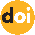  © 2023 Shahid Chamran University of Ahvaz, Ahvaz, Iran. This article is an open access article distributed under the terms and conditions of the Creative Commons Attribution-NonCommercial 4.0 International (CC BY-NC 4.0 license) (http://creativecommons.org/licenses/by-nc/4.0/)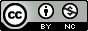 مقدمهرشد اقتصادی، عوامل مؤثر و چگونگی ارتقای آن همواره از مسائل چالش برانگیز مورد توجه محققان، اقتصاددانان، و به طور ویژه، برندگان جایزه نوبل بوده است (Boldeanu and Constantinescu, 2015). شروع مطالعات در این حوزه به زمان آدام اسمیت بر میگردد. از آن زمان تاکنون، نزدیک به دو قرن است که اقتصاددانان در جستجوی پاسخ به علل تفاوت در سطح رشد و توسعهیافتگی کشورها هستند. ولی علی رغم تمام بررسیهای صورت گرفته، معمای رشد اقتصادی هنوز هم به طور کامل پاسخ داده نشده است (Alper, 2018). این مساله موجب گردید تحقق رشد اقتصادی بالا و شناسایی عوامل مؤثر بر آن، به یکی از مهمترین اهداف سیاستها و نظامهای اقتصادی مبدل گردد.در ادبیات اقتصادی، از مصرف به عنوان یکی از مهمترین عوامل مؤثر بر رشد اقتصادی یاد شده است. رفتار مصرفی افراد تأثیر به سزایی بر نوسانات فعالیتهای اقتصادی دارد. چرا که تولید کالاها و خدمات با هدف پاسخگویی به تقاضای مصرفی مردم صورت میگیرد. علاوه بر آن، رفتار مصرفی نیز مطابق با درآمد افراد تعیین میگردد (Rafiy et al., 2018). از زمانی که کینز مصرف را تابعی از درآمد معرفی نمود، این متغیر به جزیی لاینفک از مجموعه عوامل مؤثر بر مصرف در تمامی مکاتب مبدل شد. از آن زمان تاکنون اقتصاددانان از عوامل مختلفی به عنوان محرکهای مصرف یاد کردند، اما تمامی آنها در برابر درآمد از درجه اهمیت پایینتری برخوردارند. درآمد لازم برای تأمین مالی مصرف نیز، مستلزم رشد اقتصادی بالا و مستمر است.به عقیده اقتصاددانان، یکی از شروط لازم جهت تحقق نرخهای بالای رشد اقتصادی، ثبات اقتصادی است. در مقابل، بیثباتی، افق رشد اقتصادی را با محدودیت مواجه میکند (دهقان منشادی و پوررحیم، 1392). از جملهی عوامل ایجاد بیثباتی در اقتصاد، میتوان به ریسک و نااطمینانی اشاره کرد. دنیای در حال تغییر امروزی موجب گردید نااطمینانی به یک واقعیت در اقتصاد مبدل شود. از این رو، توجه و نگرانی همیشگی محققان را به خود میطلبد. ایدهی وارد نمودن این مفهوم در تحلیلهای اقتصادی، نخستین بار توسط نایت در سال 1921 مطرح شد (Toma et al., 2012). هر چند در ادبیات اقتصادی، مفهوم نااطمینانی با نام کینز نیز قرین شده است. کینز با اشاره به جدایی عین از ذهن، بر نااطمینانی حاکم بر فضای اقتصاد تأکید میکند. با عنایت به ارتباط بین مصرف و رشد اقتصادی، میتوان انتظار داشت نااطمینانی رفتار مصرفی خانوارها را نیز متأثر نماید.بررسی تأثیر نااطمینانی بر رفتار مصرف و پس انداز خانوار با تمرکز بر انگیزهی پسانداز احتیاطی، از جمله موضوعاتی میباشد که طیف وسیعی از ادبیات اقتصادی را به خود اختصاص داده است (Masayuki, 2017). در ادبیات اقتصادی، پس انداز احتیاطی که از آن با عنوان سپر پس اندازی نیز یاد میشود، به نوعی خانوارها را در برابر آینده نامطمئن بیمه میسازد. کاهش در مصرف نیز غالباً نخستین منبع تأمین این سپر پساندازی محسوب میشود. با عنایت به اهمیت موضوع، پژوهش حاضر به بررسی اثرات مستقیم و غیر مستقیم نااطمینانی بر رفتار مصرفی میپردازد. برای این منظور، مقاله در 5 بخش ساماندهی شده است. در ادامه، ادبیات موضوع به صورت نظری و تجربی بررسی میگردد. در بخش سوم، روش پژوهش توضیح داده میشود. بخش چهارم به نتایج حاصل از برآورد اختصاص مییابد. در نهایت نیز جمعبندی و پیشنهادها ارائه میشوند.ادبیات موضوعمبانی نظریدر این بخش، با رجوع به تعریف نااطمینانی، جایگاه و اهمیت آن در اقتصاد مورد بررسی قرار میگیرد:"نااطمینانی پدیدهای غیرقابل پیشبینی است که عوامل اقتصادی با تکیه بر مشاهدات گذشته و احتمالات ذهنی قادر به مدیریت آن نیستند".در استدلال کینز، با صرف نظر کردن از ریسک قابل اندازهگیری، به دو سطح از نااطمینانی اشاره میشود. یک سطح، نااطمینانی بنیادیست که از آن با عنوان نااطمینانی کینزی یاد شده است. و سطح دیگر، نااطمینانی اصلی و یا جریان اصلی نااطمینانی نام دارد. بازارها در مدیریت نااطمینانی اصلی خوب عمل میکنند. بنابراین، آنچه به عنوان نااطمینانی غیرقابل کنترل عمل میکند، در واقع همان نااطمینانی کینزی است. مدیریت این سطح از نااطمینانی در عملکرد سیستم اقتصادی، اهمیت به سزایی دارد. این در شرایطی است که ارتباط دو سویه عوامل اقتصادی موجب میگردد اقدامات یک فرد، علاوه بر آینده خویش، بر آینده سایرین نیز گذاشته و از آن، تأثیر بپذیرد. در این شرایط، مدیریت ناطمینانی کینزی برای مصرف کننده و تولید کننده، حتی با بدست اوردن اطلاعات بیشتر نیز امکانپذیر نیست (Larson, 2010). نایت نیز در کتاب خود با عنوان ریسک، نااطمینانی و سود (1921)، ریسک و نااطمینانی را تعریف نموده و به بررسی تفاوت بین این دو مفهوم پرداخت. و علی رغم اینکه اشارات کینز به مفهوم نااطمینانی، در سایه کتاب مشهورش با عنوان تئوری عمومی پول، بهره و اشتغال (1936)، به حاشیه رفت، تعاریف ارائه شده توسط نایت توسط بسیاری از اقتصاددانان مورد پذیرش و اقبال قرار گرفت (Sakai, 2016). اما نکته حایز اهمیت در این زمینه، وجه مشترک تمامی تألیفات انجام گرفته تاکنون است. یعنی همان غیر قابل اندازهگیری بودن و ناشناخته بودن پدیدهی نااطمینانی، خواه در مقایسه با نااطمینانی قابل مدیریت توسط بازار (کینز) و یا در مقایسه با ریسک قابل اندازهگیری (نایت). تعاریف جدیدی که امروزه از علم اقتصاد ارائه میگردد، توجه به مفهوم نااطمینانی را در تمامی ابعاد و زوایا میطلبد. اقتصاد امروزه از علم تخصیص بهینه منابع، به علم انتخاب بهینه و یا علم بررسی انگیزهها تفسیر میشود. همچنین، بیشتر از آنکه تعادلی باشد، تکاملی است. از این رو، همواره بشر شاهد پدیدههایی خواهد بود که پیش از آن نبوده و سابقهی تاریخی ندارد.نااطمینانی، ویژگی استاندارد بیشتر مدلهای اقتصاد کلان است. در این مدلها، مصرفکنندگان و بنگاهها، تصمیات امروز خود را بر پایه انتظارات از آینده نامشخص (و بنابراین نامطمئن) میگیرند. از اینرو، آشکار نمودن پدیدههای دنیای واقعی، توجه و بررسی بیشتر محققان را در ارتباط با نقش نااطمینانی در اقتصاد میطلبد (Knotek and Khan, 2011). ماهیت غیرقابل مشاهده بودن نااطمینانی در کنار بدیهی بودن آن در اقتصاد موجب گردید که مطالعات بسیاری به محاسبهی نااطمینانی و چگونگی تأثیر آن بر اقتصاد بپردازند (Moore, 2016). این مطالعات در حوزهها و ابعاد مختلفی به بررسی نااطمینانی پرداختند. این مطالعات، کانالهای متعددی برای اثرگذاری نااطمینانی یاد کردهاند.یکی از مهمترین کانالهای تأثیرگذاری نااطمینانی بر اقتصاد کلان، متوجه مصرف کننده است. در شرایطی که نااطمینانی بالاست، افراد ممکن است در ارتباط با جریان آتی درآمد حاصل از کار تردید داشته باشند. بنابراین، ترجیح میدهند در دوره جاری مصرف خویش را کاهش دهند (Cosar and Sahinoz, 2018). با در نظر گرفتن برخی از ویژگیهای خاص تابع مطلوبیت، نااطمینانی موجب پسانداز اضافی مثبت خواهد شد که پسانداز احتیاطی نامیده میشود (Lugilde, 2018). مدلهای تئوریکی پسانداز احتیاطی پیش بینی میکند که مصرف خانوارها در مواجهه با تکانههای نااطمینانی کاهش یافته و نرخ پسانداز افزایش مییابد. بنابراین، ثروت خالص شروع به افزایش میکند. پس از این تعدیل اولیه، مصرف به آهستگی افزایش یافته و نرخ پسانداز به وضعیت یکنواخت بلندمدت خود کاهش مییابد. در وضعیت یکنواخت جدید، نرخ مصرف کمی پایینتر از مقدار قبل از تکانه، و نرخ پسانداز و نرخ ثروت بالاتر هستند (Aaberge et al., 2016).همانگونه که بانک مرکزی اروپا (2016) تأکید کرده، انگیزه پسانداز احتیاطی یا پیشگیرانه، احتمالاً در کوتاهمدت، مصرف و رشد را کاهش میدهد، ولی اثر آن در بلندمدت مبهم است. اگر افراد پسانداز خویش را در اقتصاد داخلی حفظ نمایند، انتظار میرود این افزایش پسانداز، با کاهش هزینههای تأمین مالی، سرمایهگذاری را افزایش دهد. ولی اگر در خارج از کشور سرمایهگذاری شود، بدان معناست که نااطمینانی بالا، تقاضای داخلی را کاهش میدهد (Cosar and Sahinoz, 2018). بنابراین، این امکان وجود دارد که در بلندمدت، علیرغم پسانداز انجام گرفته، رشد اقتصادی کاهش یافته و مصرف، مطابق انتظار، افزایش نیابد.مسالهی تصمیمگیری افراد در ارتباط با تخصیص درآمد بین مصرف و پس انداز، سوال ریشهداری در اقتصاد خرد، با پیامدهایی در سطح کلان، در زمینهی تحریک رشد اقتصادی و تقاضای داخلی است (Mamkiw, 2005). از اینرو، تعریف توابع مصرف همواره یکی از دغدغههای مکاتب مختلف به شمار میرفت. در ادبیات اقتصادی، از فرضیه درآمد مطلق کینز  (1936)، فرضیه درآمد دائمی فریدمن  (1957) و فرضیه چرخهی زندگی مودیگلیانی  (1949) به عنوان سه مدل بنیادی در زمینهی مصرف یاد شده است (Fernandez, 2004). میتوان گفت نخستین گامها در این زمینه، به کینز برمیگردد. وی با ارائهی فرضیهی درآمد مطلق، مصرف را تابعی از درآمد قابل تصرف جاری معرفی نمود. علاوه بر آن، وجود نااطمینانی در فضای اقتصاد را امری بدیهی میدانست که موجب راکد شدن بخشی از درآمد خانوارها میگردد. از اینرو، نااطمینانی این قابلیت را داشت که بخشی از درآمد را از چرخهی تأمین مالی مصرف و پس انداز برای مصرف آتی خارج نماید. نظریات کینز به دلیل کاستیهای فراوان، بعدها مورد بازنگری اساسی قرار گرفت. اما، درآمد به اشکال مختلف آن، همواره یکی از اجزای اصلی توابع مصرف مکاتب مختلف بود.مودیگلیانی با معرفی فرضیهی چرخه زندگی، مصرف را تابعی از منابع دوران زندگی افراد معرفی نمود. در واقع، فرد درآمدی که انتظار میرود در دوران زندگیاش بدست آورد را در طول سالهای باقی مانده از عمر خویش، تقسیم میکند. این تفسیر به نوعی به هموارسازی مسیر مصرف تأکید دارد. فریدمن نیز علیرغم معرفی تابع مصرفی متفاوت از سایرین، به نقش انتظارات در این زمینه تأکید میکند. در فرضیه درآمد دائمی فریدمن، مصرف کنندگان آینده نگر، تصمیمات مصرفی خود را نه تنها براساس درآمد فعلی، بلکه برپایهی انتظار از درآمد آتی، بنا میکنند (Mamkiw, 2005). فریدمن، درآمد و مصرف جاری را به دو جزء دائمی و گذرا (موقتی) تقسیم میکند. جزء دائمی مصرف تنها به درآمد دائمی بستگی دارد. اما انتظارات مصرف کننده در این زمینه نقش حیاتی ایفا میکند. ورود انتظارات به تحلیل، این امکان را فراهم میسازد که تکانهها مجال نقش آفرینی بر مصرف را داشته باشند. در تابع مصرفی که فریدمن ارائه داد، تفکیک موقت و دائمی بودن، در ارتباط با تکانهها نیز دارای اهمیت است. به طوری که مصرفکنندگان در برابر تکانههای دائمی واکنش قویتری نسبت به تکانههای موقتی از خود نشان میدهند (Fernandez, 2004). بعدها این دیدگاه با فرض انتظارات عقلایی نیز ترکیب شد. هال (1978) روابط ساختاری برای مصرف را به رجحان بین زمانی مرتبط میکند. در این راستا،آنچه برای فرد اهمیت دارد، مطبوبیت دوران زندگی خواهد بود. در واقع، وی به دنبال برنامهی مصرفی است که ارزش انتظاری تابع مطلوبیت دوران زندگی خویش را با توجه به قید بودجه حداکثر نماید. در این الگو، مطلوبیت در هر دوره به مصرف بستگی داشته و قید بودجه نیز مصرف انتظاری را به ثروت دوران زندگی (مجموع درآمدی که فرد انتظار دارد در طول زندگیاش بدست آورد به علاوهی دارایی اولیه) محدود میکند (Fernandez, 2004). s. t.که در آن، V تابع مطلوبیت دوران زندگی، C مصرف، T تعداد سالهای عمر اقتصادی (مورد انتظار)، U(.) تابع مطلوبیت در هر دوره، Et عملگر انتظارات، δ نرخ تنزیل ذهنی، R=1+r نرخ بازدهی، r نرخ بهره و A دارایی اولیه است. r در طول زمان ثابت فرض شد. در اینجا نیز آنچه اهمیت دارد، انتظار از درآمد آتی و هموار سازی مسیر مصرف در طول دوران زندگی است. با این تفاوت که اینبار، انتظارات به صورت عقلایی و با استفاده از حداکثر اطلاعات در دسترس در زمان تصمیمگیری (t) شکل میگیرند. در نتیجهی بهینهیابی، مصرف تابعی از تنها منبع نااطمینانی، یعنی درآمدهای آتی بدست میآید. افزایش نااطمینانی، سطح مصرف را کاهش داده و در مقابل، به پس انداز احتیاطی منجر خواهد شد (Fernandez, 2004). مطابق آنچه تا بدین جا بیان گردید میتوان گفت نااطمینانی تأثیر غیرقابل انکاری بر رفتار مصرفی مردم خواهد گذاشت. چرا که هموار سازی مسیر مصرف برای افراد، نسبت به مصرف جاری، از درجهی اهمیت بالاتری برخوردار است. از اینرو، مردم در زمان شکلدهی انتظارات از درآمد آتی، نااطمینانی را لحاظ نموده و رفتار مصرفی خویش را به گونهای تنظیم میکنند که احتمال کاهش شدید مصرف در آینده، تا حد امکان کاهش یابد. به همین خاطر، احتیاط بیشتری در مصرف نمودن درآمد خویش داشته و ترجیح میدهند آن را برای آینده نامطمئن، ذخیره نمایند. در نتیجه، کاهش در مصرف جاری میتواند نخستین واکنش در برابر نااطمینانی باشد.پیشینه پژوهشنظر به اهمیت موضوع، مطالعات قابل توجهی در خارج از کشور به بررسی نااطمینانی اقتصادی و اثرات آن پرداختند. از جملهی این مطالعات میتوان مقالهی کویبن و همکاران (2021) را نام برد. این پژوهشگران اثرات نااطمینانی اقتصاد کلان را بر مخارج خانوارها در جامعه اروپایی مورد بررسی قرار دادند. در این پژوهش از برآوردگر Huber-robust استفاده شد. نتایج نشان داد نااطمینانی بالاتر موجب میگردد خانوارها مخارجشان روی کالاها و خدمات بیدوام را کاهش دهند. همچنین، تمایل به سرمایهگذاری در صندوقهای سرمایهگذاری با کاهش مواجه شد. این نتایج حاکی از آن بود که نااطمینانی اقتصاد کلان میتواند با اثرات منفی زیادی در زمینهی تصمیمهای خانوار و به تبع آن، بر اقتصاد همراه باشد (Coibion et al., 2021). یان و جانگ (2020) در مطالعهی خود به بررسی تأثیر تکانههای نااطمینانی بر مصرف و ساعات کاری خانوارهای کشور کره جنوبی در فاصلهی سالهای 2006 تا 2016 پرداختند. این پژوهشگران با استفاده از منطق فازی نشان دادند که به دنبال وقوع تکانه نااطمینانی، مصرف و ساعات کار خانوار کاهش مییابند. لیک و هو (2019) به بررسی نااطمینانی در نرخ ارز و مصرف در منتخبی از کشورهای آسیایی در فاصلهی سالهای 2017-1993 پرداختند. در این پژوهش از روش پنل پویا استفاده شد. نتایج حاکی از آن بود که نااطمینانی در کوتاه مدت و بلندمدت اثرات نامتقارنی بر مصرف برجای میگذارد. همچنین، نااطمینانی دائمی نرخ ارز در طولانی مدت تأثیر بیشتری بر مصرف دارد (Yun and Jung, 2020).  در داخل کشور نیز مطالعات متعددی به بررسی تأثیر نااطمینانی بر متغیرهای اقتصاد کلان پرداختهاند. از جمله میتوان به مطالعه سیف اللهی (1397) اشاره کرد. این پژوهشگر در مطالعه خود به بررسی اثرات نامتقارن نااطمینانی قیمت نفت بر رشد اقتصادی کشورهای صادرکننده و واردکنندهی نفت طی دوره زمانی 2015-1961 پرداخت. در این پژوهش، از الگوی GARCH نمایی و GMM، به ترتیب به منظور محاسبه شاخص نااطمینانی و برآورد الگوی مورد بررسی استفاده شد. نتایج نشان داد تأثیر نااطمینانی قیمت نفت بر رشد اقتصادی در کشورهای صادرکننده و وارد کننده نفت، منفی و در عین حال، نامتقارن است. به طوری که تکانههای مثبت، تأثیر به مراتب بیشتری نسبت به تکانههای منفی دارد.اما تنها تعداد معدودی از مطالعات تأثیر منابع متفاوت نااطمینانی بر مصرف را مورد بررسی قرار دادهاند. از جمله مطالعه لطفعلیپور و همکاران (1397) که اثر تکانهی منابع مالی متأثر از هراس بانکی، بر مصرف و سرمایهگذاری را در فاصله سالهای 1396-1360 مورد بررسی قرار دادند. در این پژوهش از الگوی تعادل عمومی پویای تصادفی (DSGE) استفاده شد. نتایج نشان داد که تکانه ایجاد شده به دنبال برداشت سپرده توسط مردم، توان اعطای تسهیلات توسط بانکها را کاهش میدهد. این مساله نیز موجب افزایش مصرف و کاهش سرمایهگذاری و تولید خواهد شد. شفیعی و همکاران (1396) در مطالعهی خود به بررسی تأثیر نااطمینانی نسبت به مخارج دولت بر مخارج مصرفی خانوارها در ایران پرداختند. این پژوهش در فاصلهی سالهای 1391-1357 و برای کشور ایران انجام شد. همچنین، از الگوی GARCH نمایی استفاده گردید. نتایج نشان داد که نااطمینانی نسبت به هزینههای دولت، تأثیر منفی و معنیداری بر رشد مخارج مصرفی خانوارها دارد. همچنین، اثر نااطمینانی بر رشد مخارج مصرفی کالاهای بادوام مثبت است. وجه تمایز پژوهش حاضر با مطالعات یاد شده، بررسی تأثیر مستقیم و غیرمستقیم نااطمینانی اقتصاد کلان بر رفتار مصرفی خانوارها است. همچنین، با به کارگیری الگوی رگرسیونی آستانهای پانل (PTR)، اثر آستانهای نااطمینانی، در ارتباط بین درآمد و ثروت با مصرف نیز مورد بررسی قرار میگیردروش پژوهشدر این بخش، نخست توضیحی اجمالی در مورد الگوسازی نااطمینانی کلان اقتصادی ارائه و در ادامه، به روش و الگوی مورد استفاده پرداخته خواهد شد.الگوسازی نااطمینانیاین مساله که نااطمینانی، متغیری غیرقابل مشاهده است، موجب گردیده که تاکنون، روشهای متعددی برای محاسبه آن معرفی شود. روند پیشرفت مطالعات انجام شده در این راستا، ادبیاتی غنی در ارتباط با روشهای اندازهگیری نااطمینانی ایجاد نمود. قدیمیترین اندازهگیری از این مفهوم، منحصر به نااطمینانی مالی بود. اما به مرور زمان، محاسبه نااطمینانی در سه سطح خرد، اقتصاد کلان و نااطمینانی سیاست اقتصادی (EPU) صورت پذیرفت (Ferrara et al., 2017). بیشتر مطالعات انجام گرفته در حوزه نااطمینانی، به مسأله نااطمینانی در متغیرهای اقتصادی پرداختهاند. اما میتوان گفت در نظر گرفتن نااطمینانی در سطح اقتصاد کلان از اهمیت بالاتری برخوردار است. چرا که علاوه بر  نااطمینانی در سطح کلان، برهم کنش بین متغیرهای ایجاد کننده و متغیرهای تأثیرپذیر از نااطمینانی را نیز در بر میگیرد. از این رو در پژوهش حاضر، نااطمینانی اقتصاد کلان مد نظر قرار گرفت. در مطالعات مختلف، از متغیرهای نرخ ارز، نرخ بهره، رابطه مبادله، کسری بودجه دولت و نرخ تورم، به عنوان عوامل اصلی ایجاد نااطمینانی یاد شده است (از جمله هادجیمیشل و همکاران (1994)، مطالعات گسکری و همکاران (1385)، الیاسپور و همکاران (1397) و دهقان منشادی و پوررحیم (1392)). در این پژوهش به تبعیت از رحمانی و همکاران (1391) و دهقان منشادی و پوررحیم (1392)، از شاخص بیثباتی اقتصاد کلان (MII) استفاده گردید. شاخص نااطمینانی MII از میانگین عوامل یاد شده به عنوان منابع نااطمینانی بدست میآید. مشکل موجود، همگن نبودن دادههای آماری مربوط به متغیرهای مذکور است. از اینرو، نخست با استفاده از فرمول زیر، تمامی متغیرها به عددی بین 0 و 1 نرمال شده، سپس، میانگین آنها مورد محاسبه قرار میگیرد.که در آن، I شاخص متغیر X، Xt ارزش حقیقی شاخص در زمان t و max و min نیز حداکثر و حداقل مقدار متغیر مذکور هستند.معرفی الگو و متغیرهای مورد استفادهدر این پژوهش، به تبعیت از لوگیلد (2018)، از الگویی به صورت زیر برای بررسی پاسخ رفتار مصرفی به نااطمینانی در اقتصاد استفاده میشود:که در آن C، مصرف، UN شاخص نااطمینانی اقتصاد، Y درآمد، u عبارت خطا و Z نیز سایر عوامل مؤثر بر مصرف افراد است. در این پژوهش، مطابق آموزههای اقتصادی، همچنین، به پیروی از لوگیلد (2018)، متغیر  ثروت (w) در نظر گرفته شد. به پیروی از کامپوس و اریکسون (2000) میتوان از نقدینگی به عنوان شاخصی برای اندازهگیری متغیر ثروت استفاده کرد. زیرا نقدینگی مشخصترین جزء سبد دارایی افراد بوده که به راحتی قابل محاسبه در سطح کلان است (دوست جاوید و طهرانچیان، 1396). همچنین، میتوان از آمار هزینههای مصرفی به عنوان جایگزین میزان مصرف استفاده کرد (مولایی و علی، 1398). در این پژوهش نیز متغیرهای حجم پول و مخارج مصرفی نهایی (هر دو به قیمت ثابت سال 2010)، بدین منظور به کار گرفته شد. پیش از برآورد، تمامی متغیرها لگاریتمگیری شده و به صورت سرانه محاسبه شدند. همچنین، تأثیر نااطمینانی به دو صورت مستقیم و تعاملی مورد بررسی قرار گرفت.هدف اصلی در پژوهش حاضر، بررسی اثرات مستقیم و غیر مستقیم نااطمینانی بر رفتار مصرفی است. در این راستا، به دلیل عضویت ایران در اوپک و نقش به سزای درآمدهای نفتی در ثبات اقتصادی کشور، حداکثر اطلاعات در دسترس کشورهای عضو اوپک در بازه زمانی 2018-2006 در نظر گرفته شد. بررسی تأثیر تعاملی نااطمینانی و سایر متغیرهای توضیحی موجب میگردد الگو فرم غیرخطی به خود بگیرد. در بین مجموعه الگوهای غیرخطی موجود که در آنها امکان بررسی ضرایب وجود دارد، همچنین، با توجه به ماهیت الگو و هدف پژوهش، الگوی رگرسیونی آستانهای پانل (PTR) الگوی مناسبی به نظر میرسید. برای اطمینان، از آزمون اثر آستانه استفاده میشود. فرضیه صفر در این آزمون، خطی بودن الگو است. در صورتی که فرضیه صفر رد شود، در الگو اثر آستانه وجود دارد. از اینرو، نمیتوان از تکنیکهای خطی به منظور برآورد استفاده نمود.الگوی رگرسیونی آستانهای پانل هانسن (1999) جهش یا شکست ساختاری در ارتباط بین متغیرها را نشان میدهد. این الگو میتواند برای توضیح رفتار پدیدههای اقتصادی بسیاری مورد استفاده قرار گیرد (Wang, 2015). در این الگوها، پس از تعیین حد آستانه، وضعیت متغیرها با استفاده از الگویی به شکل زیر توضیح داده میشود:در این الگو، q متغیر آستانه و ɤ پارامتر آستانه است. مقادیر q پایینتر و مساوی ɤ، وضعیت نخست و مقادیر بالاتر از ɤ، وضعیت دوم متغیر آستانه را نشان میدهند. طبیعی است که با افزایش تعداد حد آستانه، تعداد وضعیتهای موجود افزایش خواهد یافت. متغیر X در مقادیر بالا و پایینتر از حد آستانه متغیر q، تأثیر متفاوتی بر y داشته و این اثرات، با پارامترهای β اندازهگیری میشوند (Wang, 2015). بیان ریاضی این مطلب را میتوان در قالب رابطهی ‏(5) نشان داد:در واقع، متغیر شاخص به صورت زیر تعیین شده و باجایگزینی در رابطهی ‏(4)، معادلات ‏(5) حاصل میشوند:با توصیفات ارائه شده از الگوی PTR، رگرسیون ‏(3) را میتوان به فرم زیر نوشت:متغیر آستانه در این پژوهش، شاخص نااطمینانی (UN) است. با مشخص شدن تعداد آستانهی شاخص مذکور، تعداد پارامترهای متغیرهای توضیحی (درآمد و ثروت) مشخص خواهد شد. همانگونه که پیشتر نیز توضیح داده شده بود، مقادیر نااطمینانی کوچکتر مساوی ɤ، وضعیت نخست نااطمینانی و مقادیر بالاتر از ɤ، وضعیت دوم این شاخص را نشان میدهند. میتوان وضعیت نخست را نااطمینانی پایین و وضعیت دوم را نااطمینانی بالا نامید. به منظور تعیین تعداد حد آستانهی این شاخص، از آزمون اثر آستانه استفاده میگردد. فرضیهی صفر در این آزمون، خطی بودن رابطه بین متغیرها و فرضیهی مقابل، وجود حد آستانه برای متغیر آستانه و برقراری رابطهی غیرخطی است. در این آزمون، مقادیر مختلفی برای ɤ در نظر گرفته شده و مجموع مربعات پسماندهای حاصل از برآورد رگرسیون محاسبه میشود. کمترین میزان مجموع مربعات پسماند، تعیین کنندهی حد آستانه خواهد بود.نتایج برآورددر این بخش و پیش از برآورد الگو، مانایی متغیرها مورد بررسی قرار میگیرد. برای این منظور از آزمونهای لوین، لین و چو و فیلیپس-پرون و فیشر (PP - Fisher) استفاده شد. نتایج آزمونهای یاد شده در جدول 1 ارائه شده است.جدول 1- نتایج آزمون ماناییTable 1- The Results of Stability Testsمنبع: یافتههای پژوهش   Source: Research Calculationsبراساس نتایج آزمون لوین، لین و چو تمامی متغیرها در سطح 5 درصد مانا هستند. نتایج آزمون PP-F نیز مؤید این نتیجه است. با عنایت به اینکه متغیرها پیش از این، به صورت  لگاریتمی و سرانه محاسبه شدند، این امر طبیعی به نظر میرسید. ولی به منظور اطمینان بیشتر از یکسان بودن درجهی انباشتگی متغیرها، از آزمون هم انباشتگی نیز استفاده شد. نتایج این آزمون (آماره کائو) حاکی از برقراری بلندمدت بین متغیرهاست. از این رو میتوان استنباطهای پیش رو را معتبر دانست. در ادامه، پانل یا تلفیقی بودن دادهها، همچنین، خطی یا غیر خطی بودن رابطه بین متغیرها مورد بررسی قرار میگیرد. این امر برای انتخاب برآوردگر بهینه ضرورت دارد. به منظور مشخص نمودن ماهیت دادهها از آزمون F لیمر استفاده شد. خلاصهی نتایج در جدول 2 آورده شده است. نتایج نشان میدهد که دادههای مورد استفاده ماهیت پانل دارند. احتمال معنیداری آمارهی آزمون هاسمن  نیز 00/0 بوده و نشان میدهد الگوی پانلی، باید به روش اثرات ثابت مورد برآورد قرار گیرد. این نتایج در واقع، مجوزهای اولیهای هستند که امکان استفاده از الگوی PTR را فراهم میآورند. گام بعدی، تعیین خطی یا غیر خطی بودن رابطه بین متغیر وابسته و سایر متغیرهاست. ماهیت پژوهش گواه آن است که روابط بین متغیرها از یک الگوی غیرخطی تبعیت میکند. برای اطمینان از این امر، از آزمون اثر آستانهای استفاده میشود. در صورتی که برقراری یک یا چند حد آستانه به تأیید برسد، الگو از حالت خطی خارج میگردد. نتایج حاصل از این آزمون و حد آستانهی تعیین شده، در جدول 3 قابل مشاهده است. جدول 2- نتایج آزمونهای F لیمر و هاسمنTable 2- The Results of F Limer and Hausman Testsمنبع: یافتههای پژوهشSource: Research Calculationsجدول 3- نتایج آزمون اثر آستانه و حد آستانه موجودTable 3- The Results of Threshold Effect Test and Threshold Valueمنبع: یافتههای پژوهشSource: Research Calculationsمتغیر آستانه در پژوهش حاضر، شاخص نااطمینانی است. احتمال معنیداری آزمون اثر نشان میدهد یک حد آستانه برای نااطمینانی وجود دارد. سطح آستانه نااطمینانی 29/0 برآورد شد. سطح نااطمینانی بالاتر از 29/0 سطح بالای نااطمینانی و سطوح پایینتر، سطح پایین نااطمینانی شناخته میشود. در ادامه، الگو به روش آستانهای پانل برآورد و خلاصه نتایج در جدول 4 ارائه گردید.جدول 4- نتایج حاصل از برآورد الگوTable 4- The Results of Estimation منبع: یافتههای پژوهشSource: Research Calculationsاحتمال معنیداری ضرایب در جدول 4 حاکی از آن است که تمامی متغیرها تأثیر معنیداری بر متغیر وابسته دارند. بنابراین، میتوان به تفسیر بزرگی و علامت ضرایب پرداخت. متغیر نااطمینانی، مطابق انتظار، تأثیر منفی بر لگاریتم مخارج مصرفی سرانه دارد. با افزایش نااطمینانی، نیاز به پس انداز احتیاطی و عدم اطمینان از درآمد موجود در تأمین مالی نیازهای مصرفی، از مخارج مصرفی جاری خواهد کاست. متغیر حجم پول سرانه (به عنوان نماینده ثروت فرد) در هر دو وضعیت تأثیر مثبتی بر لگاریتم مخارج مصرفی سرانه دارد. اما بزرگی ضرایب حاکی از آن است که کششپذیری مخارج نسبت به ثروت، در نااطمینانی بالا، کاهش مییابد. لگاریتم درآمد سرانه نیز در هر دو وضعیت تأثیر مثبتی بر لگاریتم مخارج مصرفی سرانه دارد. اما با افزایش نااطمینانی از این اثرگذاری کاسته میشود. علی رغم اینکه تفاوت ضرایب درآمد و ثروت در دو وضعیت نااطمینانی بالا و پایین چندان چشم گیر نبود، اما لحاظ نمودن دو نکته خالی از لطف نیست. نخست آنکه ضرایب در حالت لگاریتمی، کششپذیری متغیر وابسته نسبت به متغیر توضیحی مدنظر را نشان میدهند. از این رو، تغییرات هرچند ناچیز هم قابل ملاحظه خواهند بود. همچنین، الگوهایی که در آنها از لگاریتم متغیرها استفاده شده، در واقع الگوهایی هستند که نوسانات کوتاه مدت را نادیده گرفته و روند بلندمدت متغیر را مد نظر قرار دادهاند. تئوریهای موجود، به کاهش کوتاه مدت مصرف و مخارج مصرفی با افزایش نااطمینانی اشاره داشتند، حال آنکه وضعیت بلندمدت متغیر به دنبال کاهش نااطمینانی در هالهای از ابهام قرار دارد. در بلندمدت، با لحاظ نااطمینانی در شکلگیری انتظارات کارگزاران اقتصادی و به دنبال پس انداز شکل گرفته، انتظار بر افزایش مخارج مصرفی است. اما این امکان نیز وجود دارد که نرخ مصرف، کمی پایینتر از مقدار قبل از وقوع نااطمینانی باشد. نتایج بدست آمده نیز با این دیدگاه سازگار است. نتیجهگیری و ارائه پیشنهاددر پژوهش حاضر، تلاش بر آن بود تا تأثیر مستقیم و غیرمستقیم نااطمینانی بر رفتار مصرفی بررسی گردد. در تئوری موجود، این اثرگذاری منفی ذکر شده است. بدین منظور از اطلاعات سری زمانی مخارج مصرفی (به عنوان جایگزین میزان مصرف)، درآمد و حجم پول کشورهای عضو اوپک، در فاصله سالهای 2006 تا 2018، براساس حداکثر اطلاعات در دسترس، استفاده شد. شاخص نااطمینانی اقتصادی نیز به روش MII محاسبه گردید. تمامی متغیرها در فرم لگاریتمی و سرانه در نظر گرفته شدند. پیش از برآورد، ماهیت دادهها، نوع روابط بین متغیرها و برآوردگر مناسب، با استفاده از آزمونهای F لیمر، هاسمن و اثر آستانه بررسی گردید. نتایج آزمونهای F لیمر و هاسمن حاکی از آن بود که دادهها ماهیت پانل داشته و باید به روش اثرات ثابت مورد برآورد قرار گیرند. مطابق نتایج آزمون اثر آستانه نیز وجود یک حد آستانه برای نااطمینانی به تأیید رسید. در نهایت، با عنایت به ماهیت الگو و دادههای مورد استفاده، از روش آستانهای پانل (PTR) به منظور برآورد الگو استفاده گردید. در این الگوی مورد بررسی، اثر مستقیم نااطمینانی با معرفی شاخص نااطمینانی در معادله، و اثر غیرمستقیم، با بررسی نقش شاخص نااطمینانی در اثرگذاری متغیرهای توضیحی سنجیده شد.نتایج پژوهش حاکی از آن بود که در دورهی مورد بررسی، نااطمینانی، به صورت مستقیم، تأثیر منفی و معنیداری بر مخارج مصرفی در کشورهای عضو اوپک دارد. این نتیجه براساس مبانی نظری، مورد انتظار بود. در شرایط نااطمینانی، افراد احتیاط بیشتری را در برنامهریزی خود لحاظ خواهند نمود. در واقع، با افزایش نااطمینانی به صورت احتیاطی پسانداز بیشتری انجام میدهند تا از کاهش مصرف آتی خویش جلوگیری نمایند. طبیعی است که نخستین متغیر تحت کنترل افراد در این شرایط، مخارج مصرفی (بی دوام) جاری خواهد بود. هر چند ذکر این نکته حائز اهمیت است که نتایج، تنها کاهش مخارج مصرفی در دورهی مورد بررسی را نشان میدهند. ولی برای قضاوت در مورد اینکه منابع مالی آزاد شده به صورت پول، پس انداز در بانک و یا دارایی بادوام نگهداری میشوند کفایت نمیکند.در بررسی اثر تعاملی، نتایج الگوی برآوردی نشان داد متغیرهای درآمد سرانه و ثروت در سطوح مختلف نااطمینانی، تأثیر مثبت و در عین حال، نامتقارنی بر مخارج مصرفی داشتند. در سطوح بالای نااطمینانی، از اثرگذاری هر دو متغیر بر مخارج مصرفی کاسته شد. بنابراین، میتوان گفت نااطمینانی به صورت غیر مستقیم و از طریق اثرگذاری بر درآمد و ثروت نیز تأثیر منفی بر مخارج مصرفی برجای خواهد گذاشت. اگر بتوان حد پایین نااطمینانی را شرایط عادی و حد بالای آن را شرایط بیثبات اقتصادی تعریف کرد، میتوان گفت در شرایط عادی، افراد با افزایش منابع در دسترس (درآمد و ثروت)، مخارج مصرفی خویش را افزایش میدهند. اما آنچه اهمیت بیشتری دارد، هموار سازی مسیر مصرف است. از اینرو، با افزایش نااطمینانی احتیاط بیشتری در مصرف درآمد و منابع مالی خویش خواهند نمود. نکتهی حایز اهمیت دیگر در این راستا، تأثیر نااطمینانی بر انتظارات تورمی و به تبع آن، تورم قیمتها است. طبیعی است که در شرایط نااطمینانی، به طور ویژه، نااطمینانی در سطح کلان اقتصادی، افراد انتظارات تورمی خویش را در سطح بالاتری تعیین مینمایند. از اینرو، برآورد آنها از قدرت خرید در آیندهی پیش رو تغییر میکند. در نتیجه، ممکن است از محل کاهش مخارج مصرفی قابل چشمپوشی، اقدام به پس انداز محتاطانه نمایند.در یک جمعبندی نهایی میتوان گفت نااطمینانی به صورت مستقیم و غیر مستقیم از مخارج مصرفی خواهد کاست. از آنجا که مخارج مصرفی در این پژوهش جایگزینی از رفتار مصرفی بود، میتوان گفت نااطمینانی با مصرف رابطه معکوس داشته و این تأثیر، قابل تعمیم به سایر متغیرهای اثرگذار بر مصرف (درآمد و ثروت) نیز خواهد بود. نتایج پژوهش منطبق با مطالعات کویبن و همکاران (2021)، یان و جانگ (2020) و شفیعی و همکاران (1396) است. از آنجا که سیاستهای دولت و انتظارات مردم، از جمله مهمترین منابع ایجاد نااطمینانی در اقتصاد هستند، به نظر میرسد قاعده محور بودن سیاستهای دولت بتواند تا حد قابل توجهی از نااطمینانی در سطح اقتصاد بکاهد. در نظر گرفتن منابع نااطمینانی داخلی و بینالمللی در سیاستگذاری، تعهد به سیاستهای اعلام شده و احتیاط در اجرای سیاستهای صلاحدیدی و غافلگیرانه (هر چند با اهداف خیرخواهانه)، از جمله پیشنهادهای این پژوهش به سیاستگذاران خواهد بود. همچنین، با توجه به اینکه مطالعات انجام شده تاکنون، با بهرهگیری از روشهای مختلفی وضعیت فعلی و گذشتهی مصرف در پاسخ به نااطمینانی را مورد بررسی قرار دادهاند، پیشنهاد میشود پیامدهای اقتصادی نااطمینانی با استفاده از متدهای آیندهپژوهانه نیز مورد توجه محققان قرار گیرد.ReferencesBoldeanu, F. T., & Constantinescu, L. (2015). The Main Determinants Affecting Economic Growth. Bulletin of the Transilvania University of Braşov Series V: Economic Sciences, 5(57), 2, 329-338.Alper, A. E. (2018). The Relationship of Economic Growth with Consumption, Investment, Unemployment Rates, Saving Rates and Portfolio Investments in The Developing Countries. Gaziantep University Journal of Social Sciences, 980-987.Rafiy, M., Adam, P., Bachmid, G., & Saenong, Z. (2018). An Analysis of the Effect of Consumption Spending and Investment on Indonesia’s Economic Growth. Iran. Econ. Rev., 22(3), 757-770.Mamkiw, N. G. (2005). Macroeconomics. Worth Publishers.Fernandez Corugedo, E. (2004). Consumption Theory. Handbooks in Central Banking, Bank of England.Dehghan Menshadi, M., & Pourrahim, P. (2013). The Relationship between Macroeconomic Instability and Economic Growth in Iran. Quarterly Journal of Economic Research and Policy, 21(67), 171-192 (in Persian). http://qjerp.ir/article-1-535-fa.htmlToma, S. V., Chitita, M., & Sarpe, D. (2012). Risk and Uncertainty. Procedia Economics and Finance, 3, 975-980.Masayuki, M. (2017). Impact of Policy Uncertainty on Consumption and Saving Behavior: Evidence from a Survey on Consumers. RIETI Discussion Paper Series, 17-E-075.Larson, S. R. (2002). Uncertainty and Consumption in Keynes's Theory of Effective Demand. Review of Political Economy, 14(2), 241-258.Sakai, Y. (2016). J.M. Keynes versus F.H. Knight: How to Deal with Risk, Probability and Uncertainty. CRR Discussion Paper Series A: General 15. Retrieved from: https://ideas.repec.org/p/shg/dpapea/15.htmlKnotek II, E. S., & Khan, Sh. (2011). How Do Households Respond to Uncertainty Shocks?. Economic Review, Second Quarter Federal Reserve Bank of Kansas City, 5-34.Moore, A. (2016). Measuring Economic Uncertainty and Its Effects. Reserve Bank of Australia, Research Discussion Paper, 1, 1-43.Cosar, E. E., & Sahinoz, S. (2018). Quantifying Uncertainty and Identifying its Impacts on the Turkish Economy. Central Bank of the Republic of Turkey, 18/06. Retrieved from: http://www.tcmb.gov.tr/wpsLugilde, A. (2018). Does Income Uncertainty Affect Spanish Household Consumption?. MPRA Paper, 87110, Retrieved from: https://mpra.ub.uni-muenchen.de/87110/Aaberge, R., Liu, K., & Zhu, Y. (2016). Political Uncertainty and Household Savings. Journal of Comparative Economics, 2(26), 1-17. retrieved from: doi: 10.1016/j.jce.2015.12.011.Coibion, O., Georgarakos, D., Gorodnichenko, Y., Kenny, G., & Weber, M. (2021). The Effect of Macroeconomic Uncertainty on Household Spending. IZA Institute of Labor Economics, Discussion Paper Series, 14213. Retrieved from: http://ftp.iza.org/dp14213.pdf.Yun, Y., & Jung, H. Y. (2020). Effects of Uncertainty Shocks on Household Consumption and Working Hours: A Fuzzy Cognitive Map-Based Approach. Mathematics, 8(889), 1-13.Iyke, B. N., & Ho, S. Y. (2019). Consumption and Exchange Rate Uncertainty: Evidence from Selected Asian Countries. Wiley, World Econ., 1-26. Retrieved from: https://onlinelibrary.wiley.com/doi/abs/10.1111/twec.12900.Seyfollahi, N. (2018). Investigating the Asymmetric Effect of Oil Price Uncertainty on Economic Growth (Generalized Method of Moment Approach). Quarterly Journal of Quantitative Economics (former Economic Studies), 15(3), 1-20 (in Persian). doi:10.22055/jqe.2018.21549.1650.Lotfalipour, M. R., Karimzadeh, M., & Enami, A. (2018). Investigating the Effects of Shock from Banking Resources on Consumption and Investment in the Economy of Iran (DSGE approach). Quarterly Journal of Econometric, 3(10), 113-146 (in Persian). doi: 10.22075/JEM.2019.16941.1265Shafiei, S., Yavari, K., & Sahabi, B. (2017). The Effects of Uncertainty on Government Expenditure on Household Expenditure in Iran. Quarterly Journal of Economic Research (Sustainable growth and development), 17(2), 25-47 (in Persian). Doi: 20.1001.1.17356768.1396.17.2.6.8.Ferrara, L.; Lhuissier, S., & Tripier, F. (2017). Uncertainty Fluctuations: Measures, Effects and Macroeconomic Policy Challenges. CEPII, Research and Expertise on the World Economy, Policy Brief, 20, 1-16.Hadjimichael, M. T., Ghura, D., Muhleisen, M., Nord, R., & Ucer, E. M. (1994). Effects of Macroeconomic Stability on Growth, Savings, and Investment. International Monetary Fund, African Department, 98, 1-113.Gaskari, R., Ghanbari, H., & Eghbali, A. (2006). Instability in Macroeconomics and Private Sector Investment in Iran. Economic Research Journal, 23(4), 113-131 (in Persian). https://joer.atu.ac.ir/article_2965.htmlElyaspour, B., Dashtban Farouji, M., & Dashtban Farouji, S. (2018). The Effect of Government Spending and Macroeconomic Uncertainty on Private Sector Investment in Iran. Quarterly Journal of Economics and Modeling, Shahid Beheshti University, 9(2), 67-99 (in Persian). https://doi.org/ 20.1001.1.24765775.1397.9.2.3.0Rahmani, T., Pourrahim, P., & Dehghan Menshadi, M. (2012). Investigating the Relationship between Macroeconomic Policy Instability and Income Distribution in Developing Countries. Journal of Economic Policy, 4(8), 181-201 (in Persian). Doi: 20.1001.1.26453967.1391.4.8.7.7.Doustjavid, M., & Tehranchian, A. M. (2017). Investigating the Asymmetric Effects of Real Exchange Rate Shocks on Private Sector Consumption Expenditures in Iran. Quarterly Journal of Monetary-Banking Research, 10(34), 533-558 (in Persian). https://jmbr.mbri.ac.ir/article-1-678-fa.htmlMolaei, M., & Ali, A. (2019). Modeling the Effect of Oil Revenue Shocks on Household Consumption in Iran. Economic research, 54(1), 233-250 (in Persian). Doi: 10.22059/JTE.2019.264462.1007993.Wang, Q. (2015). Fixed-Effect Panel Threshold Model Using Stata. The Stata Journal, 15, 121-134.اطلاعات مقالهطبقه‌بندیJEL: E21, E52, O53تاریخ دریافت:تاریخ بازنگری: تاریخ پذیرش: انتشار آنلاین از واژگان کلیدی: رفتار مصرفی، نااطمینانی اقتصاد کلان، شاخص بیثباتی اقتصاد کلان (MII)، کشورهای عضو اوپک، الگوی رگرسیون آستانهای پانل (PTR).ارتباط با نویسنده (گان) مسئول: ایمیل: shadmhri@um.ac.ir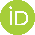 آدرس پستی: مشهد، ایران، میدان آزادی، دانشگاه فردوسی مشهد، دانشکده علوم اداری و اقتصادی، گروه اقتصاد، کد پستی: ۹۱۷۷۹۴۸۹۷۴متغیرآزمون لوین، لین و چوآزمون لوین، لین و چوآزمون فیلیپس-پرون-فیشرآزمون فیلیپس-پرون-فیشرنتیجه ماناییمتغیرآماره آزموناحتمال معنیداریآماره آزموناحتمال معنیدارینتیجه ماناییلگاریتم مخارج مصرفی892/2-00/075/4200/0I(0)لگاریتم درآمد 6/27-00/084/3500/0I(0)لگاریتم موجودی پول 984/3-00/046/3100/0I(0)شاخص نااطمینانی61/8-00/091/7700/0I(0)احتمال معنیداری آماره آزمون کائو (Kao)احتمال معنیداری آماره آزمون کائو (Kao)احتمال معنیداری آماره آزمون کائو (Kao)3.08-00/000/0آزمونآمارهی آزموناحتمال معنیدارینتیجهF لیمر75/22900/0فرضیهی صفر رد میشود. دادهها ماهیت پانل دارند.Null Hypothesis: Pooled Models Are Appropriate for Estimating the Regression (Cross-Section Effects Are Redundant)Null Hypothesis: Pooled Models Are Appropriate for Estimating the Regression (Cross-Section Effects Are Redundant)Null Hypothesis: Pooled Models Are Appropriate for Estimating the Regression (Cross-Section Effects Are Redundant)Null Hypothesis: Pooled Models Are Appropriate for Estimating the Regression (Cross-Section Effects Are Redundant)هاسمن02/2100/0فرضیهی صفر رد میشود. روش اثرات ثابت برای برآورد مناسب است.Null Hypothesis: Randomized-Effects Estimators Are Appropriate for Estimating the RegressionNull Hypothesis: Randomized-Effects Estimators Are Appropriate for Estimating the RegressionNull Hypothesis: Randomized-Effects Estimators Are Appropriate for Estimating the RegressionNull Hypothesis: Randomized-Effects Estimators Are Appropriate for Estimating the Regressionآستانه(Threshold)مقدار آماره Fاحتمال معنیداریمقدار بحرانی در سطح 10 درصد(Crit10)مقدار بحرانی در سطح 5 درصد(Crit5)Single60/2600/016/1179/13Double48/1030/039/1531/17Threshold Value2954/02954/02954/02954/0متغیرمتغیرضریباحتمال معنیداریشاخص نااطمینانیشاخص نااطمینانی055/0-05/0لگاریتم درآمدنااطمینانی پایین069/000/0لگاریتم درآمدنااطمینانی بالا051/000/0لگاریتم موجودی پولنااطمینانی پایین138/000/0لگاریتم موجودی پولنااطمینانی بالا12/000/0عرض از مبدأعرض از مبدأ14/400/0Acknowledgments: The authors would like to acknowledge the valuable comments and suggestions of the reviewers, which have improved the quality of this paper.Conflict of Interest: The authors declare no conflict of interest. Funding: The authors received no financial support for the research, authorship, and publication of this article.